UUSI ELÄMÄ ALKAA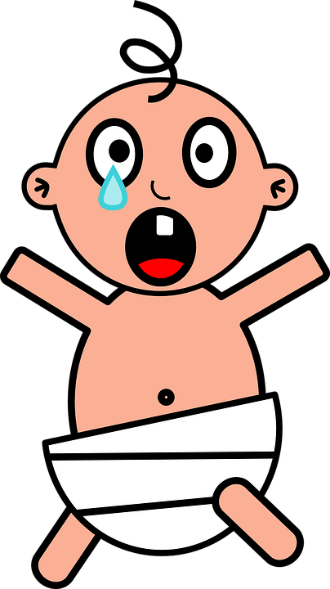 Etsi netistä1. Montako vauvaa syntyi viime vuonna?2. Miten syntyneiden vauvojen määrä on vaihdellut lähivuosina? (esim viimeisen 10v aikana)3. Onko syntyneiden vauvojen määrä lisääntymässä vai vähenemässä tulevaisuudessa?4. Mitä sikiö aistii kohdussa?5. Valitse kaksi nisäkästä ja vertaa ihmiseen:	- miten kauan raskausaika (kantoaika) kestää?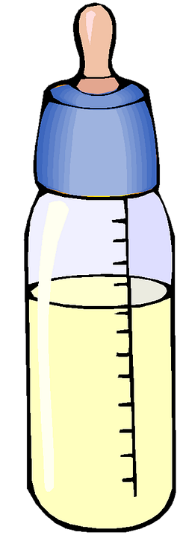 	- minkä kokoinen eläinvauva on syntyessään? entä aikuisena?	- milloin eläin itsenäistyy ja eroaa emostaan?	- mitä asioita eläinvauva oppii?Pohdi parin kanssa1. Mikä oli lempilelusi vauvana / pikku lapsena? Millainen lelu on/oli?2. Mitä olet oppinut vauvaiästä nykyhetkeen? Miten opit nämä asiat?3. Mitä muutoksia kehossasi on tapahtunut?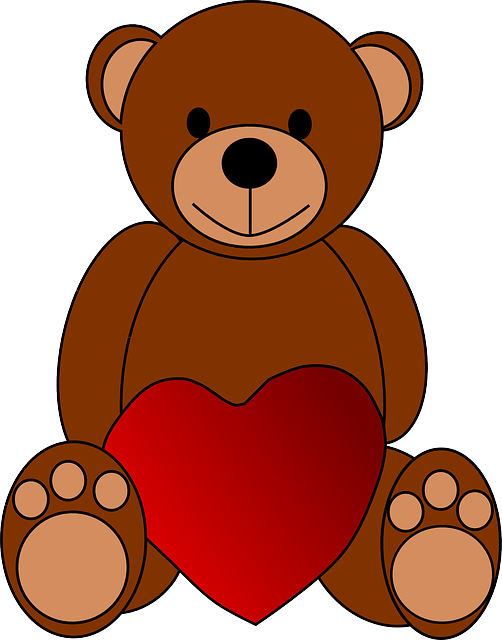 